Please complete this form and submit it to the Graduate Program Advisor, gd-arthi@arthistory.ucsb.edu.Student name: _____________________________________________________________________________	Major Area of Study: ________________________________________________________________________Foreign Language: __________________________________Please describe how your native language applies to your area of research:By signing below, I indicate my approval for the application of this student’s native language proficiency to be applied to their language requirement.____________________________________	________________________________________Graduate Advisor Signature	Primary Thesis/Dissertation Advisor Signature 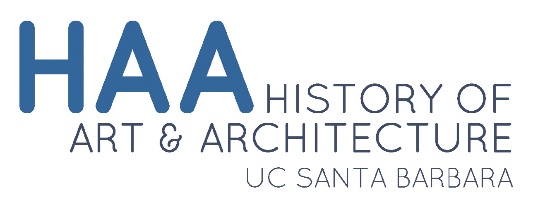 Graduate Native Language VerificationStudent InformationStudent InformationFor Department Use OnlyFor Department Use OnlyFor Department Use OnlyFor Department Use OnlyFor Department Use OnlyFor Department Use Only